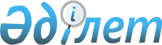 О дополнительных мерах по обеспечению деятельности Национального ядерного центра Республики Казахстан, а также ядерной и радиационной безопасности на его объектахРаспоряжение Президента Республики Казахстан от 30 апреля 1996 г. N 2968



          Правительству Республики Казахстан принять меры по:




          1) обеспечению регулярного финансирования Национального
ядерного центра Республики Казахстан в пределах средств,
предусмотренных республиканским бюджетом на его содержание;




          2) обеспечению безопасности ядерно- и радиационноопасных
объектов Национального ядерного центра, предусмотрев усиление
технической защиты и передачу этих объектов под охрану органов
внутренних дел Республики Казахстан, обратив при этом особое
внимание на подбор кадров, привлекаемых для этих целей;




          3) передаче объектов социальной сферы Национального ядерного
центра на баланс местных исполнительных органов;




          4) получению от Правительства Российской Федерации архивных
материалов по радиационным последствиям ядерных взрывов, проведенных
на территории Казахстана;




          5) участию акимов Семипалатинской, Атырауской и
Западно-Казахстанской областей в определении размеров платы,
взимаемой за размещение радиоактивных отходов на территориях
административно-территориальных единиц, и ее включению в местные
бюджеты для выплаты соответствующей компенсации населению,
проживающему на данных территориях;




          6) установлению государственных стипендий 12 научным
сотрудникам Национального ядерного центра, работающим на территории
бывшего Семипалатинского испытательного полигона.





     Президент
Республики Казахстан


					© 2012. РГП на ПХВ «Институт законодательства и правовой информации Республики Казахстан» Министерства юстиции Республики Казахстан
				